South Oxfordshire and Vale of White Horse District Council Litter Picking Equipment Loan FormThis form must be returned to waste.team@southandvale.gov.uk at least two weeks before you would like equipment to be delivered along with the guidance and risk assessment. Please note there is a limit of 50 pickers per booking. If you wish to have more, please discuss this with the Waste Team before making your booking. 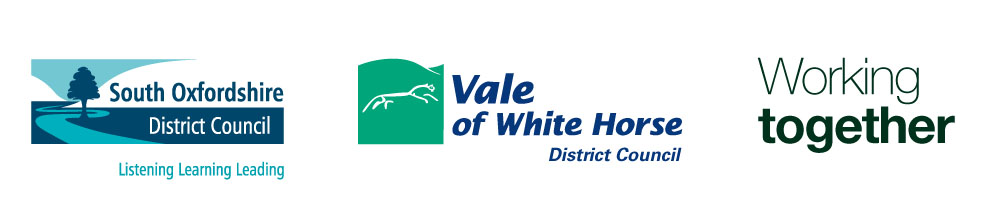 For individual long-term loans: once you have received your equipment, please contact the waste team at least five working days before you plan on doing a litter pick with the location of where the litter will be left.Equipment is available whilst stocks last.Temporary or long-term booking NameEmail AddressTelephone NumberEquipment Delivery/Collection AddressArea to be clearedShort term only: Desired weekendShort term only: Litter collection address/locationNo. of adult litter pickers/high viz waistcoatsNo. of child litter pickers/high viz waistcoatsOther commentsSignature